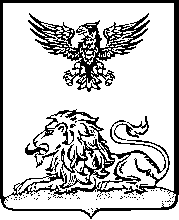 ГРАЙВОРОНСКАЯ ТЕРРИТОРИАЛЬНАЯ ИЗБИРАТЕЛЬНАЯ КОМИССИЯПОСТАНОВЛЕНИЕВ соответствии с пунктом 13 статьи 59 Федерального закона 
«Об основных гарантиях избирательных прав и права на участие 
в референдуме граждан Российской Федерации», частью 17 статьи 68 Избирательного кодекса Белгородской области, постановлением Избирательной комиссии Белгородской области от 17 мая 2023 года 
№ 41/435-7 «О формах представлений о проведении проверки сведений, указанных физическими и юридическими лицами (в том числе некоммерческими организациями) при внесении (перечислении) добровольных пожертвований в избирательные фонды кандидатов, избирательных объединений и сообщения результатов этой проверки 
при проведении выборов депутатов представительных органов муниципальных образований Белгородской области», Грайворонская территориальная избирательная комиссия постановляет:1. Утвердить формы представлений о проведении проверки сведений, указанных физическими и юридическими лицами (в том числе некоммерческими организациями) при внесении (перечислении) добровольных пожертвований в избирательные фонды кандидатов, избирательных объединений и сообщения результатов этой проверки 
при проведении выборов депутатов Совета депутатов Грайворонского городского округа второго созыва 10 сентября 2023 года (приложения №№ 1-8).2. Направить настоящее постановление в Управление Министерства юстиции Российской Федерации по Белгородской области, Межрайонную инспекцию Федеральной налоговой службы России № 6 по Белгородской области, Отделу по вопросам миграции ОМВД России по Грайворонскому городскому округу.3. Разместить настоящее постановление на странице территориальной избирательной комиссии на официальном сайте Избирательной комиссии Белгородской области в информационно-телекоммуникационной сети «Интернет».4. Контроль за исполнением настоящего постановления возложить 
на председателя Грайворонской территориальной избирательной комиссии 
С.В. Краснокутского.Приложение № 1УТВЕРЖДЕНОпостановлением Грайворонской территориальной избирательной комиссии от 16 июня 2023 года №19/82-1о проведении проверки сведений, указанных физическими лицами при внесении (перечислении) добровольных пожертвований в избирательные фонды кандидатов, избирательных объединений, и сообщение результатов этой проверкиПриложение № 2УТВЕРЖДЕНОпостановлением Грайворонской территориальной избирательной комиссии от 16 июня 2023 года №19/82-1Представление на проведение проверки сведений, указанных юридическим лицом при перечислении добровольного пожертвования в избирательные фонды кандидатов, избирательных объединений, и сообщение результатов этой проверкиПриложение № 3УТВЕРЖДЕНОпостановлением Грайворонской территориальной избирательной комиссии от 16 июня 2023 года № 19/82-1ПРЕДСТАВЛЕНИЕо проведении проверки сведений о некоммерческих организациях, перечисливших добровольные пожертвования в избирательные фонды кандидатов, избирательных объединений Приложение № 4УТВЕРЖДЕНОпостановлением Грайворонской территориальной избирательной комиссии от 16 июня 2023 года № 19/82-1СООБЩЕНИЕо юридических и физических лицах, внесших (перечисливших) денежные средства, передавших иное имуществонекоммерческой организации__________________________________________________________________(наименование некоммерческой организации)А. Сведения о юридических лицахБ. Сведения о физических лицахПриложение № 5УТВЕРЖДЕНОпостановлением Грайворонской территориальной избирательной комиссии от 16 июня 2023 года №19/82-1ПРЕДСТАВЛЕНИЕо проведении проверки сведений о физических лицах, внесших пожертвования в избирательные фонды кандидатов, избирательных объединений на предмет наличия сведений о них в списке физических лиц, являющимися иностранными агентами при проведении выборов депутатов Совета депутатов Грайворонского городского округа второго созываПриложение № 6УТВЕРЖДЕНОпостановлением Грайворонской территориальной избирательной комиссии от 16 июня 2023 года № 19/82-1СООБЩЕНИЕ 
о физических лицах, внесших пожертвования в избирательные фонды 
кандидатов, избирательных объединений на предмет наличия сведений о них в списке физических лиц, 
являющимися иностранными агентами при проведении выборов депутатов Совета депутатов 
Грайворонского городского округа второго созываПриложение № 7УТВЕРЖДЕНОпостановлением  Грайворонской территориальной избирательной комиссии от 16 июня 2023 года №19/82-1ПРЕДСТАВЛЕНИЕо проведении проверки сведений о юридических лицах, перечисливших пожертвования в избирательные фонды кандидатов, избирательных объединений на предмет наличия сведений о них в реестре иностранных агентов, и российских юридических лиц, учрежденных иностранными агентами при проведении выборов депутатов Совета депутатов Грайворонского городского округа второго созываПриложение № 8УТВЕРЖДЕНОпостановлением Грайворонской территориальной избирательной комиссии от16 июня 2023 года № 19/82-1СООБЩЕНИЕ 
о перечисливших пожертвования в избирательные фонды 
кандидатов, избирательных объединений при проведении выборов депутатов Совета депутатов 
Грайворонского городского округа второго созываА. Юридических лиц, информация о которых включена в реестр иностранных агентов, Б. Российских юридических лиц, учрежденными иностранными агентами16 июня 2023 года№ 19/82-1О формах представлений о проведении проверки сведений, указанных физическими 
и юридическими лицами (в том числе некоммерческими организациями) 
при внесении (перечислении) добровольных пожертвований в избирательные фонды кандидатов, избирательных объединений 
и сообщения результатов этой проверки при проведении выборов депутатов Совета депутатов Грайворонского городского округа второго созыва 10 сентября 2023 годаПредседательГрайворонской территориальной избирательной комиссииС.В. КраснокутскийСекретарьГрайворонской территориальной избирательной комиссииЛ.А. УгольниковаПредставлениеГрайворонской территориальной избирательной комиссии (наименование избирательной комиссии)№ п/пДата внесения пожертвованияФамилия, имя, отчествоДата рожденияСерия и номер паспорта или документа, заменяющего паспорт гражданинаГражданствоАдрес места жительстваРезультат проверки на соответствие сведениям регистрирующего органа12345678(наименование должности уполномоченного лица 
избирательной комиссии)(подпись)(дата)(инициалы, фамилия)Данные проверены.(наименование должности уполномоченного лица 
регистрирующего органа)(подпись)(дата)(инициалы, фамилия)Грайворонской территориальной избирательной комиссии (наименование избирательной комиссии)Наименование реквизитаНаименование реквизитаНаименование реквизитаНаименование реквизитаСведения о юридическом лицеСведения о юридическом лицеСведения о юридическом лицеСведения о юридическом лицеРезультаты проверкина соответствие сведениям, содержащимся в налоговом органеНаименование юридического лицаНаименование юридического лицаНаименование юридического лицаНаименование юридического лицаИдентификационный номер налогоплательщика (ИНН)Идентификационный номер налогоплательщика (ИНН)Идентификационный номер налогоплательщика (ИНН)Идентификационный номер налогоплательщика (ИНН)Реквизиты банковского счета (номер расчетного счета, банковский идентификационный код, наименование кредитной организации)Реквизиты банковского счета (номер расчетного счета, банковский идентификационный код, наименование кредитной организации)Реквизиты банковского счета (номер расчетного счета, банковский идентификационный код, наименование кредитной организации)Реквизиты банковского счета (номер расчетного счета, банковский идентификационный код, наименование кредитной организации)Дата государственной регистрации юридического лицаДата государственной регистрации юридического лицаДата государственной регистрации юридического лицаДата государственной регистрации юридического лицаПроверка ограничений, предусмотренных пунктом 6 статьи 58 Федерального закона «Об основных гарантиях избирательных прав и права на участие в референдуме граждан Российской Федерации», частью 7 статьи 67 Избирательного кодекса Белгородской области, отсутствие которых подтверждено жертвователемПроверка ограничений, предусмотренных пунктом 6 статьи 58 Федерального закона «Об основных гарантиях избирательных прав и права на участие в референдуме граждан Российской Федерации», частью 7 статьи 67 Избирательного кодекса Белгородской области, отсутствие которых подтверждено жертвователемПроверка ограничений, предусмотренных пунктом 6 статьи 58 Федерального закона «Об основных гарантиях избирательных прав и права на участие в референдуме граждан Российской Федерации», частью 7 статьи 67 Избирательного кодекса Белгородской области, отсутствие которых подтверждено жертвователемПроверка ограничений, предусмотренных пунктом 6 статьи 58 Федерального закона «Об основных гарантиях избирательных прав и права на участие в референдуме граждан Российской Федерации», частью 7 статьи 67 Избирательного кодекса Белгородской области, отсутствие которых подтверждено жертвователемПроверка ограничений, предусмотренных пунктом 6 статьи 58 Федерального закона «Об основных гарантиях избирательных прав и права на участие в референдуме граждан Российской Федерации», частью 7 статьи 67 Избирательного кодекса Белгородской области, отсутствие которых подтверждено жертвователемПроверка ограничений, предусмотренных пунктом 6 статьи 58 Федерального закона «Об основных гарантиях избирательных прав и права на участие в референдуме граждан Российской Федерации», частью 7 статьи 67 Избирательного кодекса Белгородской области, отсутствие которых подтверждено жертвователемПроверка ограничений, предусмотренных пунктом 6 статьи 58 Федерального закона «Об основных гарантиях избирательных прав и права на участие в референдуме граждан Российской Федерации», частью 7 статьи 67 Избирательного кодекса Белгородской области, отсутствие которых подтверждено жертвователемПроверка ограничений, предусмотренных пунктом 6 статьи 58 Федерального закона «Об основных гарантиях избирательных прав и права на участие в референдуме граждан Российской Федерации», частью 7 статьи 67 Избирательного кодекса Белгородской области, отсутствие которых подтверждено жертвователемПроверка ограничений, предусмотренных пунктом 6 статьи 58 Федерального закона «Об основных гарантиях избирательных прав и права на участие в референдуме граждан Российской Федерации», частью 7 статьи 67 Избирательного кодекса Белгородской области, отсутствие которых подтверждено жертвователемЖертвователь не является иностранным юридическим лицом Жертвователь не является иностранным юридическим лицом Жертвователь не является иностранным юридическим лицом Жертвователь не является иностранным юридическим лицом Жертвователь не является иностранным юридическим лицом Жертвователь не является иностранным юридическим лицом Жертвователь не является иностранным юридическим лицом Жертвователь не является иностранным юридическим лицом Жертвователь не является российским юридическим лицом с долей (вкладом) иностранного участия в его уставном (складочном) капитале, превышающей 30 процентов на день официального опубликования (публикации) решения о назначении выборов <Дата>Жертвователь не является российским юридическим лицом с долей (вкладом) иностранного участия в его уставном (складочном) капитале, превышающей 30 процентов на день официального опубликования (публикации) решения о назначении выборов <Дата>Жертвователь не является российским юридическим лицом с долей (вкладом) иностранного участия в его уставном (складочном) капитале, превышающей 30 процентов на день официального опубликования (публикации) решения о назначении выборов <Дата>Жертвователь не является российским юридическим лицом с долей (вкладом) иностранного участия в его уставном (складочном) капитале, превышающей 30 процентов на день официального опубликования (публикации) решения о назначении выборов <Дата>Жертвователь не является российским юридическим лицом с долей (вкладом) иностранного участия в его уставном (складочном) капитале, превышающей 30 процентов на день официального опубликования (публикации) решения о назначении выборов <Дата>Жертвователь не является российским юридическим лицом с долей (вкладом) иностранного участия в его уставном (складочном) капитале, превышающей 30 процентов на день официального опубликования (публикации) решения о назначении выборов <Дата>Жертвователь не является российским юридическим лицом с долей (вкладом) иностранного участия в его уставном (складочном) капитале, превышающей 30 процентов на день официального опубликования (публикации) решения о назначении выборов <Дата>Жертвователь не является российским юридическим лицом с долей (вкладом) иностранного участия в его уставном (складочном) капитале, превышающей 30 процентов на день официального опубликования (публикации) решения о назначении выборов <Дата>Жертвователь не является международной организацией (4 00 01, 4 00 02) и международным общественным движением (7 16 10)Жертвователь не является международной организацией (4 00 01, 4 00 02) и международным общественным движением (7 16 10)Жертвователь не является международной организацией (4 00 01, 4 00 02) и международным общественным движением (7 16 10)Жертвователь не является международной организацией (4 00 01, 4 00 02) и международным общественным движением (7 16 10)Жертвователь не является международной организацией (4 00 01, 4 00 02) и международным общественным движением (7 16 10)Жертвователь не является международной организацией (4 00 01, 4 00 02) и международным общественным движением (7 16 10)Жертвователь не является международной организацией (4 00 01, 4 00 02) и международным общественным движением (7 16 10)Жертвователь не является международной организацией (4 00 01, 4 00 02) и международным общественным движением (7 16 10)Жертвователь не является органом государственной власти (7 51 01, 7 51 03, 7 51 04, 7 52 01, 7 52 03, 7 52 04, 3 00 08), иным государственным органом, органом местного самоуправления (7 54 01, 7 54 03, 7 54 04) Жертвователь не является органом государственной власти (7 51 01, 7 51 03, 7 51 04, 7 52 01, 7 52 03, 7 52 04, 3 00 08), иным государственным органом, органом местного самоуправления (7 54 01, 7 54 03, 7 54 04) Жертвователь не является органом государственной власти (7 51 01, 7 51 03, 7 51 04, 7 52 01, 7 52 03, 7 52 04, 3 00 08), иным государственным органом, органом местного самоуправления (7 54 01, 7 54 03, 7 54 04) Жертвователь не является органом государственной власти (7 51 01, 7 51 03, 7 51 04, 7 52 01, 7 52 03, 7 52 04, 3 00 08), иным государственным органом, органом местного самоуправления (7 54 01, 7 54 03, 7 54 04) Жертвователь не является органом государственной власти (7 51 01, 7 51 03, 7 51 04, 7 52 01, 7 52 03, 7 52 04, 3 00 08), иным государственным органом, органом местного самоуправления (7 54 01, 7 54 03, 7 54 04) Жертвователь не является органом государственной власти (7 51 01, 7 51 03, 7 51 04, 7 52 01, 7 52 03, 7 52 04, 3 00 08), иным государственным органом, органом местного самоуправления (7 54 01, 7 54 03, 7 54 04) Жертвователь не является органом государственной власти (7 51 01, 7 51 03, 7 51 04, 7 52 01, 7 52 03, 7 52 04, 3 00 08), иным государственным органом, органом местного самоуправления (7 54 01, 7 54 03, 7 54 04) Жертвователь не является органом государственной власти (7 51 01, 7 51 03, 7 51 04, 7 52 01, 7 52 03, 7 52 04, 3 00 08), иным государственным органом, органом местного самоуправления (7 54 01, 7 54 03, 7 54 04) Жертвователь не является государственным и муниципальным учреждением (7 51 01, 7 51 03,  7 51 04, 7 52 01, 7 52 03, 7 52 04, 7 54 00, 7 54 01, 7 54 03,  7 54 04), государственным и муниципальным унитарным предприятием (6 51 41, 6 51 42, 6 51 43, 6 52 41, 6 52 42, 6 52 43)Жертвователь не является государственным и муниципальным учреждением (7 51 01, 7 51 03,  7 51 04, 7 52 01, 7 52 03, 7 52 04, 7 54 00, 7 54 01, 7 54 03,  7 54 04), государственным и муниципальным унитарным предприятием (6 51 41, 6 51 42, 6 51 43, 6 52 41, 6 52 42, 6 52 43)Жертвователь не является государственным и муниципальным учреждением (7 51 01, 7 51 03,  7 51 04, 7 52 01, 7 52 03, 7 52 04, 7 54 00, 7 54 01, 7 54 03,  7 54 04), государственным и муниципальным унитарным предприятием (6 51 41, 6 51 42, 6 51 43, 6 52 41, 6 52 42, 6 52 43)Жертвователь не является государственным и муниципальным учреждением (7 51 01, 7 51 03,  7 51 04, 7 52 01, 7 52 03, 7 52 04, 7 54 00, 7 54 01, 7 54 03,  7 54 04), государственным и муниципальным унитарным предприятием (6 51 41, 6 51 42, 6 51 43, 6 52 41, 6 52 42, 6 52 43)Жертвователь не является государственным и муниципальным учреждением (7 51 01, 7 51 03,  7 51 04, 7 52 01, 7 52 03, 7 52 04, 7 54 00, 7 54 01, 7 54 03,  7 54 04), государственным и муниципальным унитарным предприятием (6 51 41, 6 51 42, 6 51 43, 6 52 41, 6 52 42, 6 52 43)Жертвователь не является государственным и муниципальным учреждением (7 51 01, 7 51 03,  7 51 04, 7 52 01, 7 52 03, 7 52 04, 7 54 00, 7 54 01, 7 54 03,  7 54 04), государственным и муниципальным унитарным предприятием (6 51 41, 6 51 42, 6 51 43, 6 52 41, 6 52 42, 6 52 43)Жертвователь не является государственным и муниципальным учреждением (7 51 01, 7 51 03,  7 51 04, 7 52 01, 7 52 03, 7 52 04, 7 54 00, 7 54 01, 7 54 03,  7 54 04), государственным и муниципальным унитарным предприятием (6 51 41, 6 51 42, 6 51 43, 6 52 41, 6 52 42, 6 52 43)Жертвователь не является государственным и муниципальным учреждением (7 51 01, 7 51 03,  7 51 04, 7 52 01, 7 52 03, 7 52 04, 7 54 00, 7 54 01, 7 54 03,  7 54 04), государственным и муниципальным унитарным предприятием (6 51 41, 6 51 42, 6 51 43, 6 52 41, 6 52 42, 6 52 43)Жертвователь не является юридическим лицом, в уставном (складочном) капитале которого доля (вклад) Российской Федерации, субъектов Российской Федерации и (или) муниципальных образований превышает 30 процентов на день официального опубликования (публикации) решения о назначении выборов   <Дата>Жертвователь не является юридическим лицом, в уставном (складочном) капитале которого доля (вклад) Российской Федерации, субъектов Российской Федерации и (или) муниципальных образований превышает 30 процентов на день официального опубликования (публикации) решения о назначении выборов   <Дата>Жертвователь не является юридическим лицом, в уставном (складочном) капитале которого доля (вклад) Российской Федерации, субъектов Российской Федерации и (или) муниципальных образований превышает 30 процентов на день официального опубликования (публикации) решения о назначении выборов   <Дата>Жертвователь не является юридическим лицом, в уставном (складочном) капитале которого доля (вклад) Российской Федерации, субъектов Российской Федерации и (или) муниципальных образований превышает 30 процентов на день официального опубликования (публикации) решения о назначении выборов   <Дата>Жертвователь не является юридическим лицом, в уставном (складочном) капитале которого доля (вклад) Российской Федерации, субъектов Российской Федерации и (или) муниципальных образований превышает 30 процентов на день официального опубликования (публикации) решения о назначении выборов   <Дата>Жертвователь не является юридическим лицом, в уставном (складочном) капитале которого доля (вклад) Российской Федерации, субъектов Российской Федерации и (или) муниципальных образований превышает 30 процентов на день официального опубликования (публикации) решения о назначении выборов   <Дата>Жертвователь не является юридическим лицом, в уставном (складочном) капитале которого доля (вклад) Российской Федерации, субъектов Российской Федерации и (или) муниципальных образований превышает 30 процентов на день официального опубликования (публикации) решения о назначении выборов   <Дата>Жертвователь не является юридическим лицом, в уставном (складочном) капитале которого доля (вклад) Российской Федерации, субъектов Российской Федерации и (или) муниципальных образований превышает 30 процентов на день официального опубликования (публикации) решения о назначении выборов   <Дата>Жертвователь не является организацией, учрежденной государственными органами и (или) органами местного самоуправления (за исключением акционерных обществ, учрежденных в порядке приватизации) (2 06 01, 7 16 00, 7 16 01, 7 16 02, 7 51 00, 7 52 00, 7 53 00)Жертвователь не является организацией, учрежденной государственными органами и (или) органами местного самоуправления (за исключением акционерных обществ, учрежденных в порядке приватизации) (2 06 01, 7 16 00, 7 16 01, 7 16 02, 7 51 00, 7 52 00, 7 53 00)Жертвователь не является организацией, учрежденной государственными органами и (или) органами местного самоуправления (за исключением акционерных обществ, учрежденных в порядке приватизации) (2 06 01, 7 16 00, 7 16 01, 7 16 02, 7 51 00, 7 52 00, 7 53 00)Жертвователь не является организацией, учрежденной государственными органами и (или) органами местного самоуправления (за исключением акционерных обществ, учрежденных в порядке приватизации) (2 06 01, 7 16 00, 7 16 01, 7 16 02, 7 51 00, 7 52 00, 7 53 00)Жертвователь не является организацией, учрежденной государственными органами и (или) органами местного самоуправления (за исключением акционерных обществ, учрежденных в порядке приватизации) (2 06 01, 7 16 00, 7 16 01, 7 16 02, 7 51 00, 7 52 00, 7 53 00)Жертвователь не является организацией, учрежденной государственными органами и (или) органами местного самоуправления (за исключением акционерных обществ, учрежденных в порядке приватизации) (2 06 01, 7 16 00, 7 16 01, 7 16 02, 7 51 00, 7 52 00, 7 53 00)Жертвователь не является организацией, учрежденной государственными органами и (или) органами местного самоуправления (за исключением акционерных обществ, учрежденных в порядке приватизации) (2 06 01, 7 16 00, 7 16 01, 7 16 02, 7 51 00, 7 52 00, 7 53 00)Жертвователь не является организацией, учрежденной государственными органами и (или) органами местного самоуправления (за исключением акционерных обществ, учрежденных в порядке приватизации) (2 06 01, 7 16 00, 7 16 01, 7 16 02, 7 51 00, 7 52 00, 7 53 00)Жертвователь не является организацией, учрежденной юридическими лицами, указанными в подпунктах «д», «и» пункта 6 статьи 58 Федерального закона «Об основных гарантиях избирательных прав и права на участие в референдуме граждан Российской Федерации», пунктах 5 и 9 части 7 статьи 67 Избирательного кодекса Белгородской области Жертвователь не является организацией, учрежденной юридическими лицами, указанными в подпунктах «д», «и» пункта 6 статьи 58 Федерального закона «Об основных гарантиях избирательных прав и права на участие в референдуме граждан Российской Федерации», пунктах 5 и 9 части 7 статьи 67 Избирательного кодекса Белгородской области Жертвователь не является организацией, учрежденной юридическими лицами, указанными в подпунктах «д», «и» пункта 6 статьи 58 Федерального закона «Об основных гарантиях избирательных прав и права на участие в референдуме граждан Российской Федерации», пунктах 5 и 9 части 7 статьи 67 Избирательного кодекса Белгородской области Жертвователь не является организацией, учрежденной юридическими лицами, указанными в подпунктах «д», «и» пункта 6 статьи 58 Федерального закона «Об основных гарантиях избирательных прав и права на участие в референдуме граждан Российской Федерации», пунктах 5 и 9 части 7 статьи 67 Избирательного кодекса Белгородской области Жертвователь не является организацией, учрежденной юридическими лицами, указанными в подпунктах «д», «и» пункта 6 статьи 58 Федерального закона «Об основных гарантиях избирательных прав и права на участие в референдуме граждан Российской Федерации», пунктах 5 и 9 части 7 статьи 67 Избирательного кодекса Белгородской области Жертвователь не является организацией, учрежденной юридическими лицами, указанными в подпунктах «д», «и» пункта 6 статьи 58 Федерального закона «Об основных гарантиях избирательных прав и права на участие в референдуме граждан Российской Федерации», пунктах 5 и 9 части 7 статьи 67 Избирательного кодекса Белгородской области Жертвователь не является организацией, учрежденной юридическими лицами, указанными в подпунктах «д», «и» пункта 6 статьи 58 Федерального закона «Об основных гарантиях избирательных прав и права на участие в референдуме граждан Российской Федерации», пунктах 5 и 9 части 7 статьи 67 Избирательного кодекса Белгородской области Жертвователь не является организацией, учрежденной юридическими лицами, указанными в подпунктах «д», «и» пункта 6 статьи 58 Федерального закона «Об основных гарантиях избирательных прав и права на участие в референдуме граждан Российской Федерации», пунктах 5 и 9 части 7 статьи 67 Избирательного кодекса Белгородской области Жертвователь не является организацией, в уставном (складочном) капитале которой доля (вклад) юридических лиц, указанных в подпунктах «д», «и» пункта 6 статьи 58 Федерального закона «Об основных гарантиях избирательных прав и права на участие в референдуме граждан Российской Федерации», пунктах 5 и 9 части 7 статьи 67 Избирательного кодекса Белгородской области превышает 30 процентов на день официального опубликования (публикации) решения о назначении выборов   <Дата>Жертвователь не является организацией, в уставном (складочном) капитале которой доля (вклад) юридических лиц, указанных в подпунктах «д», «и» пункта 6 статьи 58 Федерального закона «Об основных гарантиях избирательных прав и права на участие в референдуме граждан Российской Федерации», пунктах 5 и 9 части 7 статьи 67 Избирательного кодекса Белгородской области превышает 30 процентов на день официального опубликования (публикации) решения о назначении выборов   <Дата>Жертвователь не является организацией, в уставном (складочном) капитале которой доля (вклад) юридических лиц, указанных в подпунктах «д», «и» пункта 6 статьи 58 Федерального закона «Об основных гарантиях избирательных прав и права на участие в референдуме граждан Российской Федерации», пунктах 5 и 9 части 7 статьи 67 Избирательного кодекса Белгородской области превышает 30 процентов на день официального опубликования (публикации) решения о назначении выборов   <Дата>Жертвователь не является организацией, в уставном (складочном) капитале которой доля (вклад) юридических лиц, указанных в подпунктах «д», «и» пункта 6 статьи 58 Федерального закона «Об основных гарантиях избирательных прав и права на участие в референдуме граждан Российской Федерации», пунктах 5 и 9 части 7 статьи 67 Избирательного кодекса Белгородской области превышает 30 процентов на день официального опубликования (публикации) решения о назначении выборов   <Дата>Жертвователь не является организацией, в уставном (складочном) капитале которой доля (вклад) юридических лиц, указанных в подпунктах «д», «и» пункта 6 статьи 58 Федерального закона «Об основных гарантиях избирательных прав и права на участие в референдуме граждан Российской Федерации», пунктах 5 и 9 части 7 статьи 67 Избирательного кодекса Белгородской области превышает 30 процентов на день официального опубликования (публикации) решения о назначении выборов   <Дата>Жертвователь не является организацией, в уставном (складочном) капитале которой доля (вклад) юридических лиц, указанных в подпунктах «д», «и» пункта 6 статьи 58 Федерального закона «Об основных гарантиях избирательных прав и права на участие в референдуме граждан Российской Федерации», пунктах 5 и 9 части 7 статьи 67 Избирательного кодекса Белгородской области превышает 30 процентов на день официального опубликования (публикации) решения о назначении выборов   <Дата>Жертвователь не является организацией, в уставном (складочном) капитале которой доля (вклад) юридических лиц, указанных в подпунктах «д», «и» пункта 6 статьи 58 Федерального закона «Об основных гарантиях избирательных прав и права на участие в референдуме граждан Российской Федерации», пунктах 5 и 9 части 7 статьи 67 Избирательного кодекса Белгородской области превышает 30 процентов на день официального опубликования (публикации) решения о назначении выборов   <Дата>Жертвователь не является организацией, в уставном (складочном) капитале которой доля (вклад) юридических лиц, указанных в подпунктах «д», «и» пункта 6 статьи 58 Федерального закона «Об основных гарантиях избирательных прав и права на участие в референдуме граждан Российской Федерации», пунктах 5 и 9 части 7 статьи 67 Избирательного кодекса Белгородской области превышает 30 процентов на день официального опубликования (публикации) решения о назначении выборов   <Дата>Жертвователь не является воинской частью, военным учреждением и организацией, правоохранительным органом (7 51 00,7 51 01,7 51 03, 7 51 04, 7 52 00, 7 52 01, 7 52 03, 7 52 04, 7 54 00, 7 54 01, 7 54 03, 7 54 04,3 00 08, 3 00 02)Жертвователь не является воинской частью, военным учреждением и организацией, правоохранительным органом (7 51 00,7 51 01,7 51 03, 7 51 04, 7 52 00, 7 52 01, 7 52 03, 7 52 04, 7 54 00, 7 54 01, 7 54 03, 7 54 04,3 00 08, 3 00 02)Жертвователь не является воинской частью, военным учреждением и организацией, правоохранительным органом (7 51 00,7 51 01,7 51 03, 7 51 04, 7 52 00, 7 52 01, 7 52 03, 7 52 04, 7 54 00, 7 54 01, 7 54 03, 7 54 04,3 00 08, 3 00 02)Жертвователь не является воинской частью, военным учреждением и организацией, правоохранительным органом (7 51 00,7 51 01,7 51 03, 7 51 04, 7 52 00, 7 52 01, 7 52 03, 7 52 04, 7 54 00, 7 54 01, 7 54 03, 7 54 04,3 00 08, 3 00 02)Жертвователь не является воинской частью, военным учреждением и организацией, правоохранительным органом (7 51 00,7 51 01,7 51 03, 7 51 04, 7 52 00, 7 52 01, 7 52 03, 7 52 04, 7 54 00, 7 54 01, 7 54 03, 7 54 04,3 00 08, 3 00 02)Жертвователь не является воинской частью, военным учреждением и организацией, правоохранительным органом (7 51 00,7 51 01,7 51 03, 7 51 04, 7 52 00, 7 52 01, 7 52 03, 7 52 04, 7 54 00, 7 54 01, 7 54 03, 7 54 04,3 00 08, 3 00 02)Жертвователь не является воинской частью, военным учреждением и организацией, правоохранительным органом (7 51 00,7 51 01,7 51 03, 7 51 04, 7 52 00, 7 52 01, 7 52 03, 7 52 04, 7 54 00, 7 54 01, 7 54 03, 7 54 04,3 00 08, 3 00 02)Жертвователь не является воинской частью, военным учреждением и организацией, правоохранительным органом (7 51 00,7 51 01,7 51 03, 7 51 04, 7 52 00, 7 52 01, 7 52 03, 7 52 04, 7 54 00, 7 54 01, 7 54 03, 7 54 04,3 00 08, 3 00 02)Жертвователь не является благотворительной  религиозной организацией (2 06 20, 7 04 01, 7 15 00) или учрежденной ими организацией.Жертвователь не является благотворительной  религиозной организацией (2 06 20, 7 04 01, 7 15 00) или учрежденной ими организацией.Жертвователь не является благотворительной  религиозной организацией (2 06 20, 7 04 01, 7 15 00) или учрежденной ими организацией.Жертвователь не является благотворительной  религиозной организацией (2 06 20, 7 04 01, 7 15 00) или учрежденной ими организацией.Жертвователь не является благотворительной  религиозной организацией (2 06 20, 7 04 01, 7 15 00) или учрежденной ими организацией.Жертвователь не является благотворительной  религиозной организацией (2 06 20, 7 04 01, 7 15 00) или учрежденной ими организацией.Жертвователь не является благотворительной  религиозной организацией (2 06 20, 7 04 01, 7 15 00) или учрежденной ими организацией.Жертвователь не является благотворительной  религиозной организацией (2 06 20, 7 04 01, 7 15 00) или учрежденной ими организацией.(наименование должности уполномоченного лица избирательной комиссии)(подпись)(дата)(инициалы, фамилия)(инициалы, фамилия)Данные проверены.(наименование должности уполномоченного лица регистрирующего органа)(подпись)(дата)(инициалы, фамилия)(инициалы, фамилия)Грайворонской территориальной избирательной комиссии (наименование избирательной комиссии)№ п/пНаименование политическойпартии (региональногоотделения, местного отделения политической партии)Дата внесенияпожертвованияНаименование некоммерческой организацииИНН12345(наименование должности уполномоченного лица избирательной комиссии)(подпись)(дата)(инициалы, фамилия)№п/пНаименование 
юридического лицаОбщая суммапоступившихденежных средств,общая стоимостьпереданного иногоимущества запроверяемый период(тыс. руб.), 
дата поступленияОбщая суммавозвращенных(перечисленных илипереданных в доходРоссийской Федерации)денежных средств, иного имущества за проверяемый период(тыс. руб.)Идентификационный номер налогоплательщика (ИНН)Реквизиты банковского счета (номер расчетного счета, банковский идентификационный код, наименование кредитной организации)123456№ п/пФамилия, имя, отчествоОбщая суммапоступившихденежных средств,общая стоимостьпереданного иногоимущества запроверяемый период(тыс. руб.)Общая суммавозвращенных(перечисленных или переданных в доход Российской Федерации) денежных средств, иного имущества за проверяемый период(тыс. руб.)Адрес места жительства12345(наименование должности уполномоченного лица регистрирующего органа)(подпись)(дата)(инициалы, фамилия)Грайворонской территориальной избирательной комиссииГрайворонской территориальной избирательной комиссии(наименование избирательной комиссии)(наименование избирательной комиссии)№ п/п№ п/пДата внесения пожертвованияФамилия, имя, отчествоФамилия, имя, отчествоДата рожденияСерия и номер паспорта или документа, 
заменяющего паспорт гражданина1123345(наименование должности уполномоченного лица избирательной комиссии)(подпись)(дата)(инициалы, фамилия)№ п/п№ п/пФамилия, имя, отчествоФамилия, имя, отчествоДата рожденияСерия и номер паспорта 
или документа, заменяющего паспорт гражданинаСерия и номер паспорта 
или документа, заменяющего паспорт гражданинаДата включения в списокДата исключения из списка112234456(наименование должности уполномоченного лица регистрирующего органа)(подпись)(дата)(инициалы, фамилия)Грайворонской территориальной избирательной комиссииГрайворонской территориальной избирательной комиссии(наименование избирательной комиссии)(наименование избирательной комиссии)№ п/п№ п/пДата внесения пожертвованияНаименование юридического лицаНаименование юридического лицаИНН112334(наименование должности уполномоченного лица избирательной комиссии)(подпись)(дата)(инициалы, фамилия)№ п/п№ п/пНаименование юридического лицаНаименование юридического лицаНаименование юридического лицаНаименование юридического лицаИННДата включения в реестрДата исключения из реестра112222345№ п/п№ п/пНаименование некоммерческой организацииНаименование некоммерческой организацииНаименование некоммерческой организацииНаименование некоммерческой организацииИННДата включения в реестрДата исключения из реестра112222345(наименование должности уполномоченного лица регистрирующего органа)(подпись)(дата)(инициалы, фамилия)